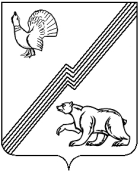 ГЛАВА ГОРОДА ЮГОРСКАХанты-Мансийского автономного округа - ЮгрыПОСТАНОВЛЕНИЕот 10 ноября 2022 года 								        № 79-пг
О проведении публичных слушанийпо проекту бюджета города Югорска на 2023 год и на плановый период2024 и 2025 годов В соответствии с Федеральным законом от 06.10.2013 № 131–ФЗ                     «Об общих принципах организации местного самоуправления в Российской Федерации», Порядком организации и проведения публичных слушаний в городе Югорске, утвержденным решением Думы города Югорска                            от 23.03.2017 № 24:	1. Назначить по инициативе главы города Югорска публичные слушания по проекту бюджета города Югорска на 2023 год и на плановый период 2024 и 2025 годов.2. Провести публичные слушания по проекту бюджета города Югорска на 2023 год и на плановый период 2024 и 2025 годов 12.12.2022 в 18.00                   в административном здании по адресу: Ханты-Мансийский автономный     округ - Югра, Тюменская область, г. Югорск, ул. 40 лет Победы, д. 11,            4 этаж, зал заседаний № 1 (410 кабинет).	3. Утвердить персональный состав организационного комитета по подготовке и проведению публичных слушаний по проекту бюджета города Югорска на 2023 год и на плановый период 2024 и 2025 годов                         (далее - организационный комитет) (приложение).4. Установить что, предложения и замечания по проекту бюджета города Югорска на 2023 год и на плановый период 2024 и 2025 годов представляются в организационный комитет в срок до 05.12.2022 в письменной форме или в форме электронного документа на указанный в информационном сообщении о проведении публичных слушаний электронный адрес, либо посредством официального сайта органов местного самоуправления города Югорска. Предложения и замечания должны содержать: электронный адрес с указанием фамилии, имени, отчества (последнее - при наличии), даты рождения, адреса места жительства и контактного телефона жителя города Югорска, внесшего предложения по обсуждаемому проекту.	5. Опубликовать настоящее постановление в официальном печатном издании города Югорска и разместить на официальном сайте органов местного самоуправления города Югорска.	6. Контроль за выполнением постановления возложить на директора департамента финансов администрации города Югорска И.Ю. Мальцеву.Исполняющий обязанностиглавы города Югорска                                                                  Д.А. КрыловПриложение к постановлениюглавы города Югорскаот 10 ноября 2022 года № 79-пгСостав организационного комитета по подготовке и проведению публичных слушаний по проекту бюджета города Югорска на 2023 год и на плановый период 2024 и 2025 годовМальцева Ирина Юрьевна – директор департамента финансов администрации города ЮгорскаБушуева Надежда Павловна – заместитель директора департамента – начальник бюджетного управления департамента финансов администрации города ЮгорскаПервушина Тамара Александровна - заместитель директора департамента - начальник управления бюджетного учета, отчетности и казначейского исполнения бюджета департамента финансов администрации города ЮгорскаГущина Ирина Анатольевна – заместитель начальника бюджетного управления – начальник сводно – аналитического отдела бюджетного управления департамента финансов администрации города ЮгорскаГубкина Марина Петровна – начальник отдела сводного бюджетного планирования бюджетного управления департамента финансов администрации города ЮгорскаКамалетдинова Наиля Каримовна – заместитель председателя общественного совета при администрации города Югорска в сфере бюджетных правоотношений (по согласованию)Барашкова Анастасия Петровна – председатель региональной общественной организации «Творческое объединение «Мастерская праздника» Ханты – Мансийского автономного округа – Югры, член общественного совета при администрации города Югорска в сфере бюджетных правоотношений (по согласованию)